AlaaAlaa.338708@2freemail.com 	  OBJECTIVE • I am looking for a position where my organizational skills , educational background and ability to  work with people can be benficial for the company as well as my personal career , I am an ambitious learner and explored all levels of Hospitality to come into sales as speciality KEY QUALIFICATIONS • Good communication, written and oral skills • Ability to deal with conflict • Ability to conflict with time pressure • Commercial awareness • Sales skills • Maturity • Confidence • Patience • Organizational skills WORK EXPERIENCE Memphis pharmaceutical company Quality control analyst             Nov 2012 - Jul 2013 Sampling and testing of raw materials, intermediates and finished products using current pharmacopoeias, any associated ‘wet’ chemistry and instrumental techniques (HPLC, IR, UV), as appropriate.Preparing Quality reports, including analytical reports (for raw materials and finished products),Certificates of Analysis (CoA) (for finished products) and stability reports.Creating and executing method development and method validation test protocols for finished products and generating the appropriate analytical methods.Stability testing of products for new formulations and ongoing stability trials, using physical (pH, viscosity) and instrumental (HPLC, UV) techniques, as appropriate.Writing analytical specifications using current pharmacopoeias and reviewing existing analytical specifications.Writing/reviewing Standard Operating Procedures (SOPs).Calibrating analytical equipment, as and when required.Supporting all QC activities.Ensuring that procedures are carried out carefully and accurately to eliminate errors.Ensuring good relations and communications with all members of the team and responding politely and in a timely fashion to internal and external customers.Working with all members of staff to maintain and develop the positive progressive culture within The Specials Laboratory.Observing and complying with Good Manufacturing Practice (GMP) and Good Distribution Practice (GDP).Observing and complying with company Health and Safety Policies.Observing and complying with company Standard Operating Procedures (SOPs).Undertaking any other duties, either for this department or any other department within the business, which may be requested by the Line Manager, for which training and/or an explanation has been provided and understood.Medex pharma Medical representative              Jul 2013- Sep 2014  Organising appointments and meetings with community and hospital-based healthcare staff  Identifying and establishing new business  negotiating contracts  Demonstrating or presenting products to healthcare staff including doctors, nurses and pharmacists  Undertaking relevant research  Meeting both the business and scientific needs of healthcare professionals  Maintaining detailed records  Attending and organising trade exhibitions, conferences and meetings  Managing budgets Reviewing sales performance Writing reports and other documents Promotional prospects are excellent – progression can be into senior sales/managerial roles or into related employment areas such as marketing or purchasing. Ministry of health Pharmacist                       Sep 2014- Dec 2016 check prescriptions to make sure there are no errors and that they're appropriate and safe for the individual patient;  provide advice on the dosage of medicines and the most appropriate form of medication, for example, tablet, injection, ointment or inhaler;  participate in ward rounds to take patient drug histories;  liaise with other medical staff on problems patients may experience when taking their medicines;  discuss treatments with patients' relatives, community pharmacists and GPs;  make sure medicines are stored appropriately and securely;  supervise the work of less experienced and less qualified staff;  answer questions about medicines from within the hospital, other hospitals and the general public;  keep up to date with, and contribute to, research and development;  write guidelines for drug use within the hospital and implement hospital regulations;  provide information on expenditure on drugs;  prepare and quality-check sterile medications, for example, intravenous medications;  set up and supervise clinical trials. Said Ahmed pharmacy community pharmacist                                sep 2013- Aug 2016dispensing prescription medicines to the public;ensuring that different treatments are compatible;checking dosage and ensuring that medicines are correctly and safely supplied and labelled (pharmacists are legally responsible for any dispensing errors);supervising the preparation of any medicines (not all are supplied ready made-up by the manufacturer);keeping a register of controlled drugs for legal and stock control purposes;liaising with doctors about prescriptions;selling over-the-counter medicines;counselling and advising the public on the treatment of minor ailments;advising patients of any adverse side-effects of medicines or potential interactions with other medicines/treatments;preparing dosette and cassette boxes, usually for the elderly but also for those with memory/learning difficulties, where tablets are placed in compartments for specified days of the week;undertaking Medicine Use Reviews (MUR), an advanced service to help patients understand how their medicines work and why they have to take them;providing a prescription intervention service;managing a needle and syringe exchange;dispensing emergency hormonal contraception;measuring and fitting compression hosiery;monitoring blood pressure and cholesterol levels;offering a diabetes screening service;providing pregnancy testing;arranging the delivery of prescription medicines to patients;overseeing the ordering and safe storage of medical products;maintaining computerised records;managing, supervising and training pharmacy support staff;selling healthcare and other products, such as toiletries, cosmetics and photographic items;budgeting and financial management;promoting sales and developing the business;keeping up to date with current pharmacy practice, new drugs and their uses.EDUCATION Nahda university Bachelor of pharmacy grade: very good                               Sep 2007- Sep 2012 Personal • Date of birth: 1/9/1990 • visa status : Visit visa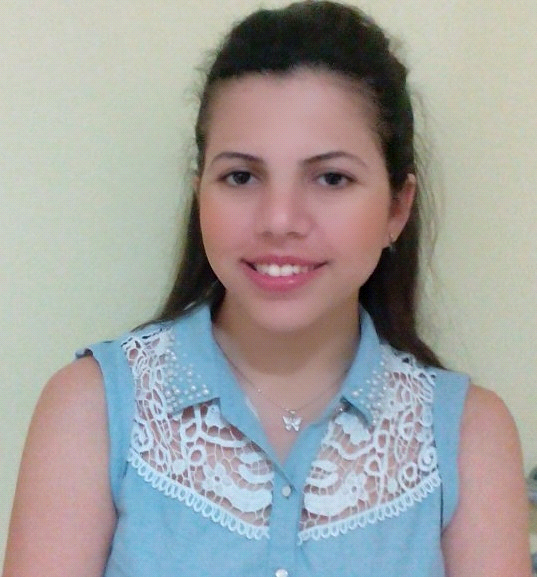 